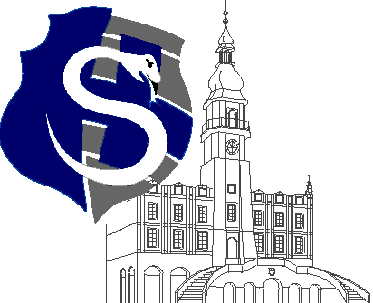 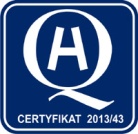 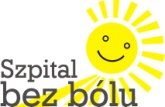 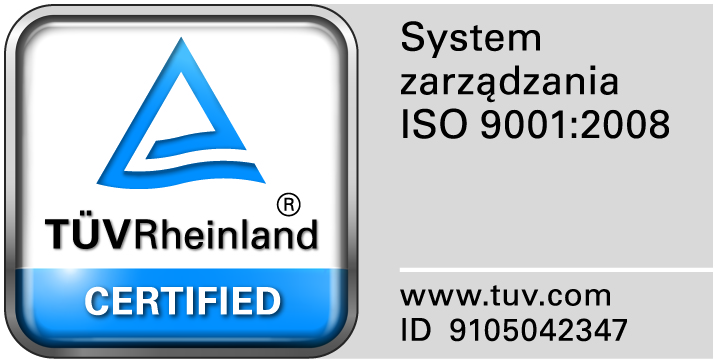 					                                                                                                                  									Zamość 2015-06-15                                                                   Do  Wszystkich WykonawcówDot: Przetargu nieograniczonego nr 11/PN/15  Dostawa materiałów medycznych jednorazowego użytkuWYJAŚNIENIA ZWIĄZANE Z TREŚCIĄ SIWZDziałając zgodnie z art. 38 ust. 2 ustawy Prawo zamówień publicznych (tekst jednolity: Dz. U. z 2013 r. poz. 907, 984, 1047 i 1473 oraz z 2014r. poz. 423,768,811,915,1146 i 1232), w związku z pytaniami  dotyczącymi treści Specyfikacji Istotnych Warunków Zamówienia – Zamawiający przesyła treść pytań nadesłanych do w/w postępowania wraz z odpowiedziami.Pytanie nr 1Zadanie 1, pozycja 2Czy Zamawiający dopuści czepek operacyjny w rozmiarze uniwersalnym o średnicy około 53cm, spełniający pozostałe parametry zawarte w SIWZ?Odpowiedź: TAKPytanie nr 2Zadanie 1, pozycja 4Czy Zamawiający dopuści fartuch chirurgiczny wykonany w włókniny typu SSMMS, pozostałe parametry bez zmian?Odpowiedź: TAKPytanie nr 3Zadanie 2, pozycja 1Czy Zamawiający dopuści folię operacyjną w rozmiarze całkowitym 14x25cm?Odpowiedź: NIEPytanie nr 4 Zadanie 3 pozycja 1Czy Zamawiający dopuści obłożenie do zabiegów ginekologicznych dolnych skład zestawu:Serweta chirurgiczna do zabiegów ginekologicznych dolnych o wymiarach 240/150x150cm zintegrowana  z nogawicami, posiada otwór samoprzylepny o wymiarach 10x15cm w okolicach krocza 240/150x150-1 szt.Taśma samoprzylepna 9x46 -1 szt.Ręczniki chłonne 30x40-2szt.Kieszeń dwukomorowa samoprzylepna ze sztywnikiem 2x 15x40-1 szt.Serweta na stolik (owinięcie zestawu)150x200-1szt.Obłożenie chirurgiczne wykonane jest z laminatu dwuwarstwowego (włóknina hydrofilowa PP typu spunbond/folia polietylenowa) o gramaturze 63g/m2 i spełnia: wymagania wysokiej strefy krytycznej na całej powierzchni zgodnie z  normą PN EN 13795.Odpowiedź: TAKPytanie nr 5 Zadanie 1 pozycja 3Czy Zamawiający dopuści Włókninowy czepek chirurgiczny ze wstawką pochłaniającą pot, na całym obwodzie głowy. Tylna część ściągnięta delikatną, nieuciskającą, bezlateksową gumką?Odpowiedź: TAKPytanie nr 6 Zadanie 1 pozycja 4Czy Zamawiający dopuści fartuch chirurgiczny sterylny wykonany z włókniny SMS 35g/m2?Odpowiedź: NIEPytanie nr 7 Zadanie 1 pozycja 7Czy Zamawiający dopuści sterylny fartuch  zabiegowy wykonany z włókniny polipropylenowej (kolor niebieski) + ręcznik chłonny, rozm. L?Odpowiedź: TAKPytanie nr 8 Zadanie 1 pozycja 12Czy Zamawiający dopuści osłonę na ramię „C” w składzie:Sterylny pokrowiec na ramię C wykonany z przeźroczystej folii PE (trzyczęściowy) Skład:- osłona na promiennik rozmiar Ø80- osłona na ramię C (wyposażone w taśmy lepne o wym. 5x5cm) rozmiar 50x250cm-osłona na wzmacniacz rozmiar Ø80Odpowiedź: TAKPytanie nr 9 Zadanie 1 pozycja 13Czy Zamawiający dopuści pokrowiec na przewody w rozm. 17x250cm? Pozostałe wymagania zgodne z SIWZ.Odpowiedź: TAKPytanie nr 10 Zadanie 1 pozycja 14Czy Zamawiający dopuści koszulę wyposażoną w troki i rzep wykonaną z nieprzyświtującej włókniny polipropylen- kolor zielony, gramatura 40/m2?Odpowiedź: TAKPytanie nr 11 Zadanie 1, pozycja 4Czy Zamawiający dopuści fartuch o gramaturze minimum 43 g/m2?Odpowiedź: TakPytanie nr 12Zadanie 1, pozycja 4Czy Zamawiający dopuści opakowanie wewnętrzne w postaci serwety włókninowej lub papieru krepowego?Odpowiedź: TAKPytanie nr 13Zadanie 1, pozycja 8Czy Zamawiający dopuści fartuch foliowy w opakowaniu a 100szt?Odpowiedź: TAK, z odpowiednim przeliczeniem ilości.Pytanie nr 14Zadanie 1, pozycja 9Prosimy Zamawiającego o dopuszczenie prześcieradła o wymiarach 80cm x 140cm lub 90cmx 160cm?Odpowiedź: Dopuszczamy prześcieradło   80cm x 140cm.Pytanie nr 15Zadanie 1, pozycja 11Czy tolerancja +/- 10cm tyczą się długości rolki, czy jej szerokości?Odpowiedź: Długości rolki.Pytanie nr 16Zadanie 1, pozycja 12Czy Zamawiający dopuści osłonę na ramię „C”, jednoczęściową  o wymiarach  156cmx265 cm?	Odpowiedź: NIEPytanie nr 17  zadanie nr 1 poz.13Czy Zamawiający dopuści pokrowiec w  wymiarze 14cmx250cm?Odpowiedź: TAKPytanie nr 18Zadanie 1, pozycja 14Czy Zamawiający oczekuje koszuli rozciętej z tyłu na całej jej długości?	Odpowiedź: TAKPytanie nr 19Zadanie 3, pozycja 1Czy Zamawiający dopuści zestaw ginekologiczny o składzie:1 serweta na stolik instrumentariuszki 150x200cm2 ręczniki do rąk 30cm x 40 cm1 uchwyt typu Velcro1 serweta ginekologiczna 200cm x 250cm ze zintegrowanymi osłonami na kończyny oraz samoprzylepnym otworem 12 x 24 cm I zbiornikiem na płyny wyposażony w separator części stałych od płynnych I zawór do odprowadzania Odpowiedź: NIE